平安产险2024届校园招聘简章公司简介中国平安财产保险股份有限公司(以下简称“平安产险”) 于1988年诞生于深圳蛇口，是平安集团实现多元化发展的起点。2022年，平安产险原保险保费收入2,980.38 亿元，同比增长10.4%。以原保险保费收入来衡量，平安产险是中国第二大财产保险公司。成立35年来，平安产险坚持稳定、健康的发展战略，为个人、家庭、企业提供全方位的保险保障服务，有效服务客户数超8300万，其中服务个人客户7833.5万，政府、企业和小微客户471万；旗下多家分公司及2,844余家营业网点遍布全国。截至目前，平安产险开发、经营的主险已超过1,000种，经营业务范围涵盖机动车辆保险、责任保险、意外伤害保险、健康险、企业财产保险、农业保险、家庭财产保险、工程保险、货物运输保险、特殊风险保险、船舶保险、信用保证保险等一切法定财产保险业务及国际再保险业务。2022年，平安产险赔付支出1939.76亿元，赔付件数超1.9亿件，平均每天赔付金额5.3亿元。科技赋能、创新驱动，平安产险深化落实全面数字化经营战略，深挖人工智能、知识图谱等创新科技应用场景，以提升用户体验为目标，不断迭代技术能力，驱动业务经营发展。招聘岗位 1、2024届橙星管培生（机械、汽车）工作城市：安徽省各地市面试方式：线上岗位职责：1、保险事故现场查勘，核实事故真实性2、确定核定事故车辆损失、开展定损方案协谈、诉讼案件处理3、为客户理赔全流程提供优质服务4、负责完成领导安排的其他相关工作岗位要求：1、2024届优秀毕业生； 2、良好的沟通能力、协作能力、学习能力和专业水平；3、取得自身专业相关的资格证书优先；4、有知名企业实习经验者优先；5、具有高度责任心，工作严谨认真；逻辑思维清晰，理解能力强，有较强的语言表达能力、文字处理能力；2、2024届橙星管培生（医疗相关）工作城市：安徽省各地市面试方式：线上岗位职责：1、负责对人伤案件的线上勘查、跟踪调查、理算、核损、结算等案件的全案处理;2、主要负责线上处理车险、责任险、意外险、健康险等人伤案件理赔沟通工作;岗位要求：1、2024届优秀毕业生； 2、良好的沟通能力、协作能力、学习能力和专业水平；3、取得自身专业相关的资格证书优先；4、有知名企业实习经验者优先；5、具有高度责任心，工作严谨认真；逻辑思维清晰，理解能力强，有较强的语言表达能力、文字处理能力；3、2024届星航管培生（法学）工作城市：安徽省各地市面试方式：线上岗位职责：负责理赔部门诉讼合规管理，成本监测，协助机构重大案件处理，推动理赔诉讼管理数字化和线上化。岗位要求：1、2024届优秀毕业生，法学相关专业及通过国家司法考试/法律职业资格考试等优先；2、良好的沟通能力、协作能力、学习能力和专业水平；3、取得自身专业相关的资格证书优先；4、有知名企业实习经验者优先；5、具有高度责任心，工作严谨认真；逻辑思维清晰，理解能力强，有较强的语言表达能力、文字处理能力；4、2024届星源管培生（能源三电）工作城市：安徽省各地市 面试方式：线上岗位职责：负责新能源相关非车险业务定价及核保支持，参与搭建新能源相关风控体系与线上化建设工作。任职资格：1、2024届优秀毕业生，能源材料、能源工程、机电工程、能源动力、电气工程、电子信息、电子科学、材料科学与工程、机械类、光伏材料及应用等相关专业优先；2、良好的沟通能力、协作能力、学习能力和专业水平；3、取得自身专业相关的资格证书优先；4、有知名企业实习经验者优先；5、2024届星禾管培生（农学）工作城市：安徽省各地市 面试方式：线上岗位职责：1、负责农业保险业务推动，协调内外部资源，赋能业务拓展；2、负责农险产品开发、品质管控、风险预警提示等相关品质管理工作；3、负责公司农险业务、承保、理赔、队伍管理线上化、系统智能化建设；4、推动落实公司乡村振兴发展策略。任职资格：1、2024届优秀毕业生，农业、牧业、气象、植物生产类、农业工程类、动物生产类、自然保护与环境生态类、水产类、生物学类、动物医学类、畜牧学类等相关专业优先；2、良好的沟通能力、协作能力、学习能力和专业水平；3、取得自身专业相关的资格证书优先；4、有知名企业实习经验者优先；6、2024届星乘管培生（数据）工作城市：安徽省各地市面试方式：线上1、对保险产品、风险模型、风险策略进行数据分析，并推动形成落地举措，支持业务决策；2、参与保险数据经营相关工作，包括经营分析、客群画像等。岗位要求：1、2024届优秀毕业生，数学、统计、概率学等相关专业优先；2、良好的沟通能力、协作能力、学习能力和专业水平；3、取得自身专业相关的资格证书优先；4、有知名企业实习经验者优先；三、福利待遇工资构成：基本工资+绩效工资+年终奖；现金福利：节日费、生日费、取暖/降温费；社会保险：养老保险、医疗保险、失业保险、生育保险、工伤保险、住房公积金；补充保险：员工综合保障计划、企业年金计划；休假：年休假、特殊岗位考试假、妇女节等；义务献血假、婚假、产假、哺乳假等；四、应聘方式1、招聘流程：网申→测评→初面→终面→签约2、官网投递地址：https://campus.pingan.com/pacx3、简历投递二维码：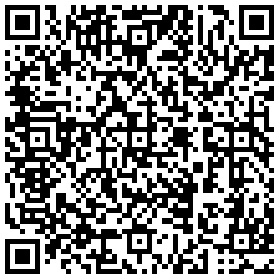 4、联系人：谢若琦联系邮箱：xieruoqi158@pingan.com.cn更多校招信息，请关注“平安产险招聘”微信公众号！